Lakeside Lanes2171 Candia Road, Manchester NH 03109603-627-77222021 Wednesday Summer CoffeeLeagueStarts: Wednesday   TBD            9:30am OR 10:00am  ???4 players per team, Teams can be Ladies, or MixedHandicap Scoring, 3 games per personCost is $16.00 per week  Coffee, Donuts, Tea, Included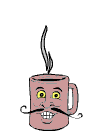 League runs until the end of August. If you cannot make a week, or due to vacations, you may pre-bowl for weeks you will miss.You may sign up as a team, or individually, bring in friends to form your own fun team.Entry Form for Wednesday Summer Coffee LeagueName_____________________________average__________Phone____________________Name_____________________________average__________Phone____________________Name_____________________________average__________Phone____________________Name_____________________________average__________Phone____________________Return forms to Lakeside Lanes, 2171 Candia Rd, Manchester NH 03109  603-627-7722